DIGI-SSS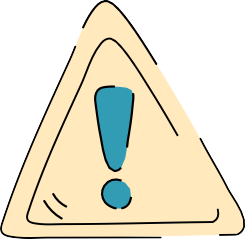 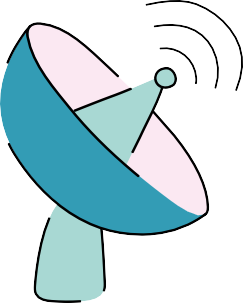 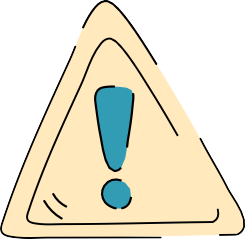 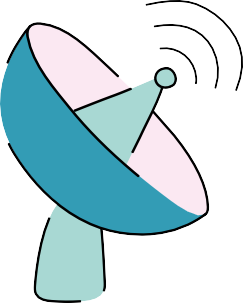 TILL VAD BEHÖVER DEN STUDERANDE DIGITALA FÄRDIGHETER?STUDIER I OLIKA LÄRMILJÖER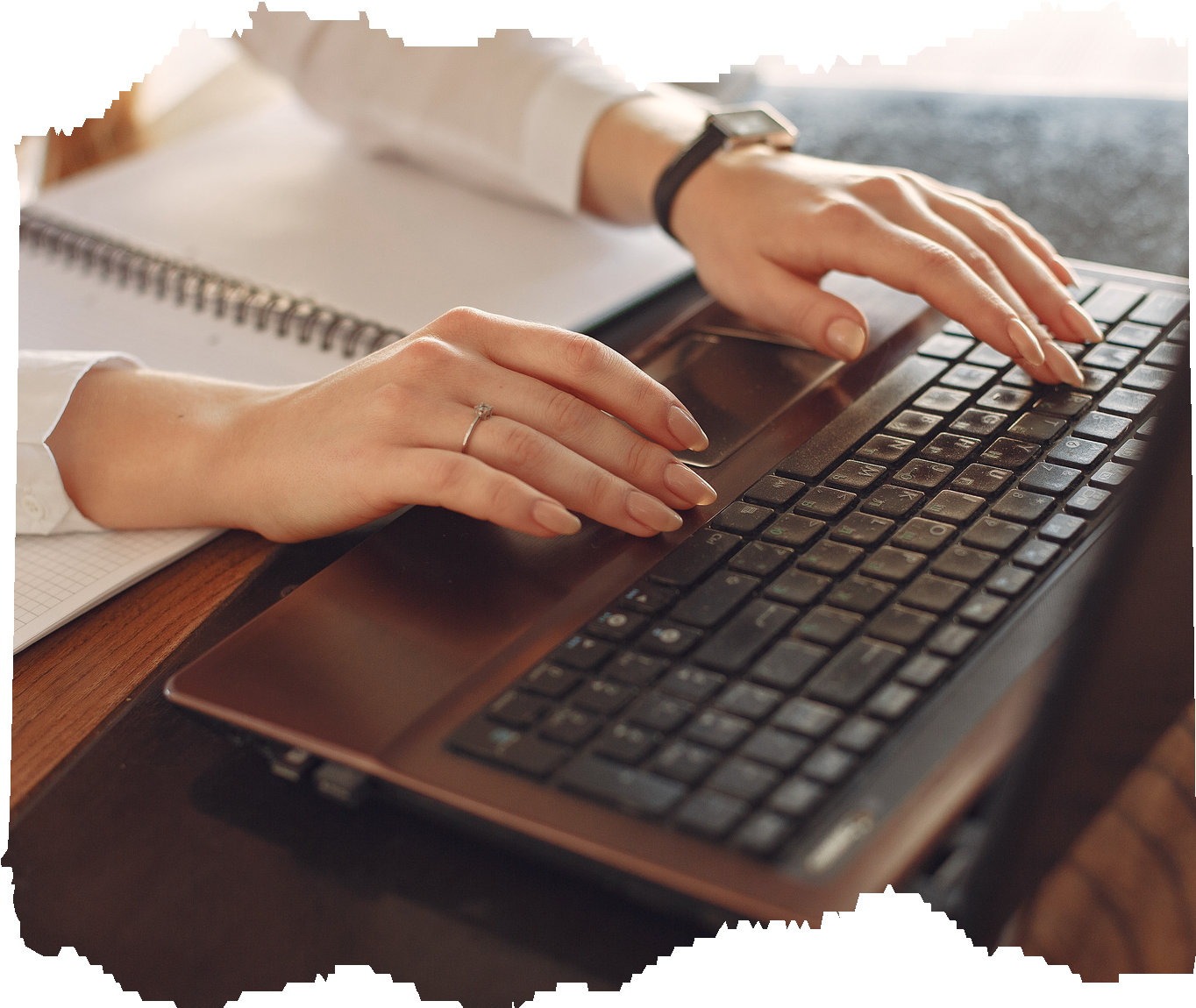 Undervisningen och handledningen stöds med digitala verktyg.I läroanstalterna använder man olika apparater som PC, bärbar dator, eller pekplatta/iPad, smarttelefon, multifunktionsskrivare (printer, scanner, kopiering) osv.I läroanstalterna används olika slags program, t.ex. Moodle, Teams, Wilma, Microsoft 365 osv.De olika verktygen och programmen har olika användningsändamål.Lärandet kan stödjas t.ex. med hjälp av visuella anvisningar och videor. Informationssöknings- och medieläsfärdighet är centrala färdigheter i dagens samhälle.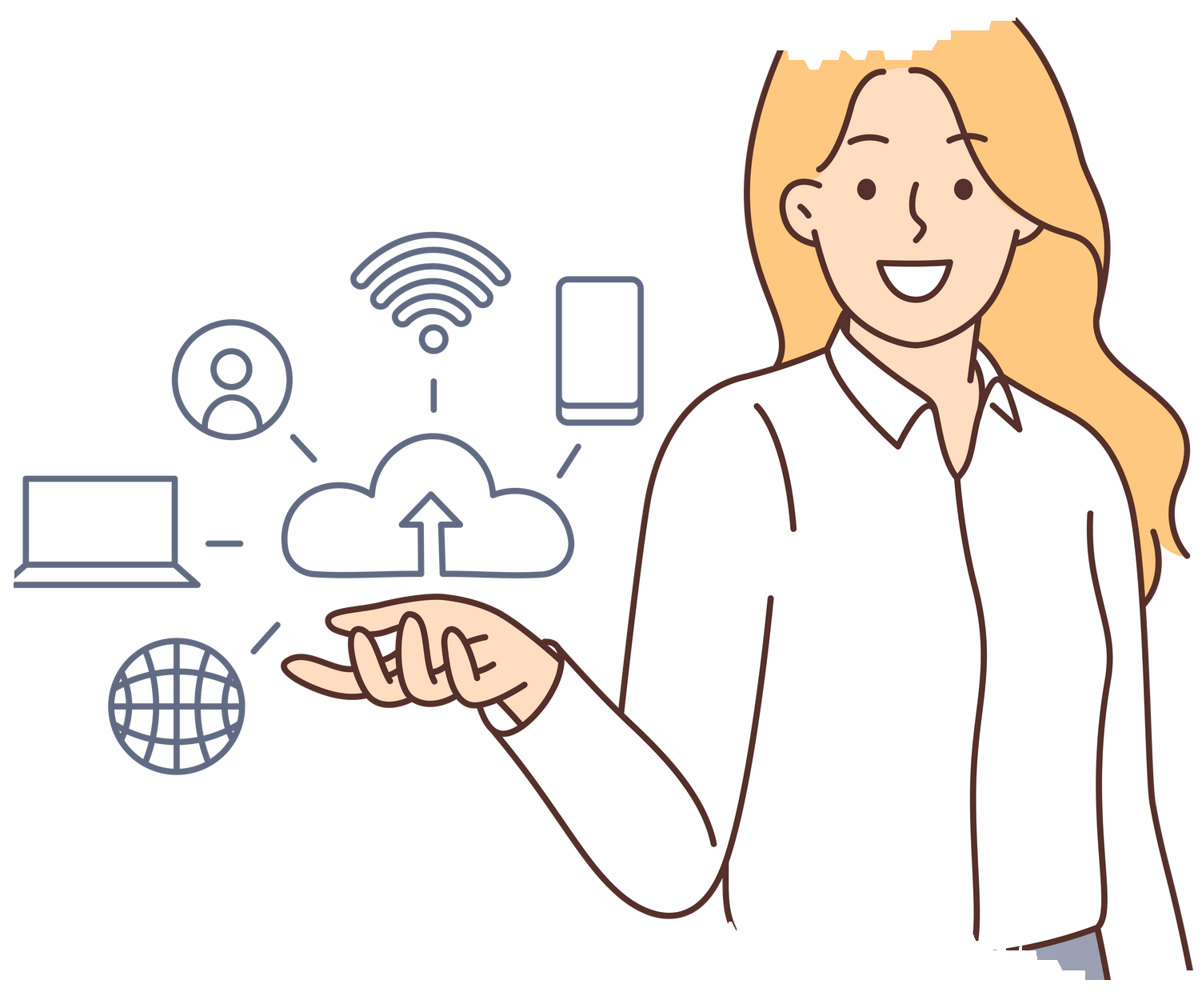 DIGITALA KANALER FÖR JOBBSÖKNINGSökandet efter en plats för lärande i arbetslivet och en arbetsplats görs alltmer på nätet.I jobbsökningen möjliggör de digitala verktygen och tjänsterna att det rekryterande företaget och den arbetssökande möts.Jobbsökningen blir alltmer koncentrerad till digitala kanaler: e-post, video-cv, Linked och videointervjuer.Digitala färdigheter förutsätts för att man ska kunna upprätthålla en aktuell CV, en digital kompetensprofil eller portfolio.DIGITALA FÄRDIGHETER I ARBETSLIVET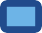 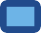 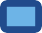 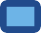 Under lärandet på en arbetsplats behövs olika digitala färdigheter, t.ex. för lärandedagbok och för planering och dokumentation av yrkesprov.När den studerande behärskar grundläggande digitala färdigheter har hen lättare att börja använda de digitala apparater, program, och (mobil)appar som behövs i arbetet.I arbetslivet betonas ansvarsfullhet och säkerhet när man t.ex. behandlar personuppgifter och arbetar inne i arbetsgivarens system.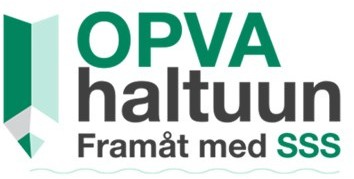 	2022-2023	